Intro to Poetry                           (ENGL 2380. CRN: 18619)                                     Emotion recollected in tranquility … and other stuff.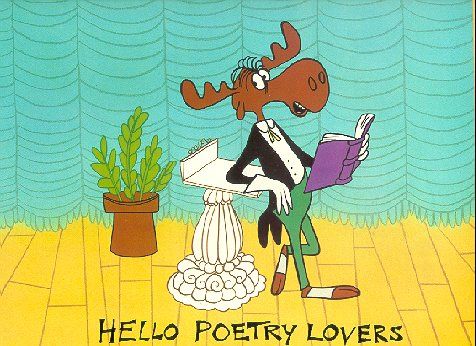 Instructor: Dr. Glenn Jellenik 				E-mail: gjellenik@uca.edu        Office: 430 Irby					      	Time: MWF 8-8:50		   Office Hours:	MWF 10:30-12, or by appointment		Place: Irby 303	Course Description: This course will be a prolonged exercise in/with careful, active, and creative reading.  We all know that poetry is a creative act, but reading is, as well.  So we’ll be looking closely at a huge range of poems in order to practice, develop and hone the skill of critical reading, or reading as a creative act.  In order to do that, we will develop an analytical toolbox and a set of reading strategies that will help us access the interesting and productive ways that poetry represents and processes the world. Thus, we will use poems to make associations and connections.  In short, that is one of the huge components of solid critical reading; it carefully processes varied and complex material and considers & rehearses the varied and specific ways in which that material connects to, comments on, questions, drives, and reflects issues and situations outside the text.  That is, no text exists in a vacuum. We will put a host of great poems in conversation with our world-at-large and let your wonderful brains perform the seeming-sorcery of making productive connections/associations. Learning Outcome: This course offers an overview of poetry as a form of expression. It will also ask you to look extremely closely at poems and develop specific critical reading strategies.  You will develop a critical toolbox that will allow you to strengthen your ability to analyze works of poetry and to organize and express those analyses in written form.  Which is to say, you’ll practice reading poems … forming ideas, observations, and arguments about poems … and delivering those ideas, observations, and arguments in clear, concise, and effective essay forms.  So really, this is a course in alchemy!  You’ll be turning poetry into prose!  Not as profitable as turning lead to gold or water to wine, but still pretty cool when done well!My Policies.Participation: It comprises 15% of your final grade. That means that I expect everybody to participate in our discussions. Seriously, you do not want to listen to 50 straight minutes of my talking head every Monday, Wednesday, & Friday. That said, we will explore a wide range of texts and topics in class; not only would it be impossible for all of you to agree on everything, it would be boring. I highly encourage you to disagree with one another, and I highly encourage you to disagree with me.  All I ask (actually, I don’t ask, I demand) is that you disagree with one another (and me) in a constructive manner that fosters conversation rather than shuts it down.  Show respect for one another’s views, opinions and ideas.  In keeping with the idea that this is a safe space to share and test out ideas, I encourage you all to speak to one another in our discussions. That is, not all comments have to go through me at the front of the room. Let ideas bounce around the room—address one another directly. This will be best accomplished if you learn each other’s names. If done properly, we can all join together in an Intro-to-Poetry brother and sisterhood. We will now join hands and sing Kumbaya.Small but not insignificant point: In order to truly participate productively in class, you need to have done the assigned readings. If it becomes obvious that you haven’t been doing the readings—and it’s not that difficult to tell—I’ll be forced to administer annoying quizzes at the beginning of each class.  Don’t make me administer annoying quizzes.  Do the readings.Attendance:  If you intend to make a premium grade (A or B), you should attend class as frequently as possible, preferably every class day. Your final grade for this course will drop two points for every absence after three, except in rare situations. Infrequent absences caused by illness or accident, family death, official university functions, or inclement weather are acceptable, but you need to bring documentation of the reason to receive this consideration. If you should miss 6 or more classes, I will strongly recommend that you drop the class.Late arrivals/Early departures:  Avoid these at all costs; if it’s unavoidable, be as considerate as possible to your classmates.Cell Phones: Call it a pet peeve, but cell phone interruptions drive me crazy—seriously, they give me facial tics. Please preserve the illusion of my sanity; turn all cell phones off before class.Late Work:  I do not accept late work.  All assignments are due on the day indicated on the syllabus, at the start of class. Period.Assignments and Grade value:Exam (9/23)						15%                                                                                 *Essay 1 (Compare/Contrast) (11/4)			25%           					    *Final Essay (Literature/culture study) (12/9)	30%					  SWAs (short writing assignments)			15%						    Participation 						15%*You cannot pass the class without completing both essays.Grades: Ahh, grading!  Here’s the rub.  One of the major sticking points between teacher and student comes down to a potential disparity in goals.  My goal is that you develop as a thinker, reader and writer.  Often (I didn’t say always, so don’t be offended!), your goal is to obtain a grade that will make you happy.  See the potential conflict?  Honestly, if I thought that handing out A’s were the best way to improve your thinking/reading/writing, I’d do it.  Unfortunately, everything about your academic training to this point has worked in an opposite direction.  In our system, I tie a carrot (grade) to a stick and dangle it in front of you as you pull the millstone.  Sorry.  I didn’t invent the system, but it’s where we work.  On the bright side, in my experience, it’s relatively rare for the grade not to reflect the effort of the student.Extra credit opportunities may be offered throughout the semester, but they exist in order to enhance your engagement with the college and our material, not to explicitly improve a student’s grade (though, of course, they will improve your grade).  What I’m saying here is, don’t ask me to devise extra extra credit opportunities to make up for missed or poor work.University Policies.Academic Integrity: The University of Central Arkansas affirms its commitment to academic integrity and expects all members of the university community to accept shared responsibility for maintaining academic integrity. Students in this course are subject to the provisions of the university's Academic Integrity Policy, approved by the Board of Trustees as Board Policy No. 709 on February 10, 2010, and published in the Student Handbook. Penalties for academic misconduct in this course may include a failing grade on an assignment, a failing grade in the course, or any other course-related sanction the instructor determines to be appropriate. Continued enrollment in this course affirms a student's acceptance of this university policy.The Americans with Disabilities Act:The University of Central Arkansas adheres to the requirements of the Americans with Disabilities Act. If you need an accommodation under this Act due to a disability, please contact the UCA Office of Disability Services, 450-3613.Students should familiarize themselves with all policies included in the Student Handbook, particularly the Sexual Harassment Policy and Academic Policies.  You are responsible for acting in accordance with these university policies.  If you have any questions about these policies and how they pertain to you, do not hesitate to ask me for clarification.Title IX disclosure: If a student discloses an act of sexual harassment, discrimination, assault, or other sexual misconduct to a faculty member (as it relates to “student-on-student” or “employee-on-student”), the faculty member cannot maintain complete confidentiality and is required to report the act and may be required to reveal the names of the parties involved.  Any allegations made by a student may or may not trigger an investigation.  Each situation differs and the obligation to conduct an investigation will depend on those specific set of circumstances.  The determination to conduct an investigation will be made by the Title IX Coordinator.  For further information, please visit:  https://uca.edu/titleix.  *Disclosure of sexual misconduct by a third party who is not a student and/or employee is also required if the misconduct occurs when the third party is a participant in a university-sponsored program, event, or activity.Emergency Procedures:  Emergency Procedures Summary (EPS) for the building in which this class is held will be discussed during the first week of this course. EPS documents for most buildings on campus are available at http://uca.edu/mysafety/bep/. Every student should be familiar with emergency procedures for any campus building in which he/she spends time for classes or other purposes.Course Texts:	Course Packet (I will email you the document; you will print it). Books: Diving into the Wreck (Rich, 1973); A Village Life (Gluck, 2009); The Big Smoke (Matejka, 2013).Class ScheduleWeek 1. Introductions. F 8/21. Let us go then, you and I …Week 2. What is poetry? Defining a genre and stocking out analytical toolbox.M 8/24. Your songs.*Due: SWA 1W 8/26. Shakespearean sonnets. How do I read thee? Let me count the ways …	Read: Intro & Sonnets 18, 130	*Due: SWA 2F 8/28. Re-read: Sonnets 18-130 (see more, Seymour)Week 3. Romanticism, the birth of a simple abstraction.M 8/31. Read: Intro to the Romantic Period, Wordsworth, and “Preface to Lyrical Ballads”W 9/2. Read: “Daffodils”	*Due: SWA 3F 9/4. Read: “We Are Seven”Week 4. M 9/7. Labor Day! No class.W 9/9. Read: Mary Robinson intro and “All Alone”	*Due: SWA 4F 9/11. Read: Coleridge intro and “This Lime Tree Bower My Prison”Week 5. Digging into Innocence, Experience, and TruthM 9/14. Read: Blake intro and both “Chimney Sweepers”	*Due: SWA 5W 9/16. Read: Both “Holy Thursdays”F 9/18. Read: Keats intro and “Ode on a Grecian Urn”Week 6. Sounding our barbaric Yawps over the rooftops of the world!!!M 9/21. Wiggle day.W 9/23. ****Exam.F 9/25. Read: Intro to Walt Whitman and “Song of Myself”	*Due: SWA 6Week 7. Sounding our barbaric Yawps over the rooftops of the world!!!M 9/28. Read: “Song of Myself”W 9/30. Read: “Song of Myself”	*Due: SWA 7F 10/2. Read: “Song of Myself” and “O Captain! My Captain!”Week 8. Welcome to Modernism. Ummm … sorry, the party’s over.M 10/5. Read: Intro to Eliot and “The Love Song of J. Alfred Prufrock”	*Due: SWA 8W 10/7. Read: “The Love Song of J. Alfred Prufrock”F 10/9. Read: “The Hollow Men”Week 9. Yeah, the party’s still over. Modernism, con’tM 10/12. Read: Intro to Yeats and “The Second Coming”W 10/14. Read: Intro to Thomas and “Do not go gentle into that good night”F 10/16. Read: Intro to Langston Hughes and “I, Too, Sing America”	*Due: SWA 9Week 10. We shall not deferM 10/19. Read: “Theme for English B”W 10/21. Read: “Harlem”	*Due: SWA 10F 10/23. Fall Break. No class.Week 11. Walt Yawps but Ginsberg Howls.M 10/26. Read: Intro to Brooks and “We Real Cool”W 10/28. Read: Intro to Ginsberg and “A Supermarket in California”F 10/30. Read: “Sunflower Sutra”	*Due: SWA 11Week 12. Diving into murky waters (of gender and sexuality)M 11/2. Read: Rich, Diving into the WreckW 11/4. Read: Rich, Diving into the Wreck	*Due: Essay 1F 11/6. Read: Rich, Diving into the WreckWeek 13. A visit to Gluck villageM 11/9. Read: Rich, Diving into the Wreck	*Due: SWA 12W 11/11. Read: Gluck, A Village LifeF 11/13. Read: Gluck, A Village LifeWeek 14.M 11/16. Read: Gluck, A Village Life	*Due: SWA 13W 11/18. Read: Gluck, A Village LifeF 11/20. Read: Matejka, The Big SmokeWeek 15. The Visible Man: Exploring race, masculinity, violence, & identityM 11/23. Read: Matejka, The Big SmokeW 11/25-27. Thanksgiving! No class.Week 16. The Visible Man: Exploring race, masculinity, violence, & identityM 11/30. Read: Matejka, The Big Smoke	*Due: SWA 14W 12/2. Last day. Read: Matejka, The Big Smoke. Rousing conclusion in which the meaning of	life is revealed. Don’t dare miss it!***Final Essay Due: W 12/9***